Homework 2 -  Understanding Building  Drawings 2		Higher Graphic CommunicationName :						Class: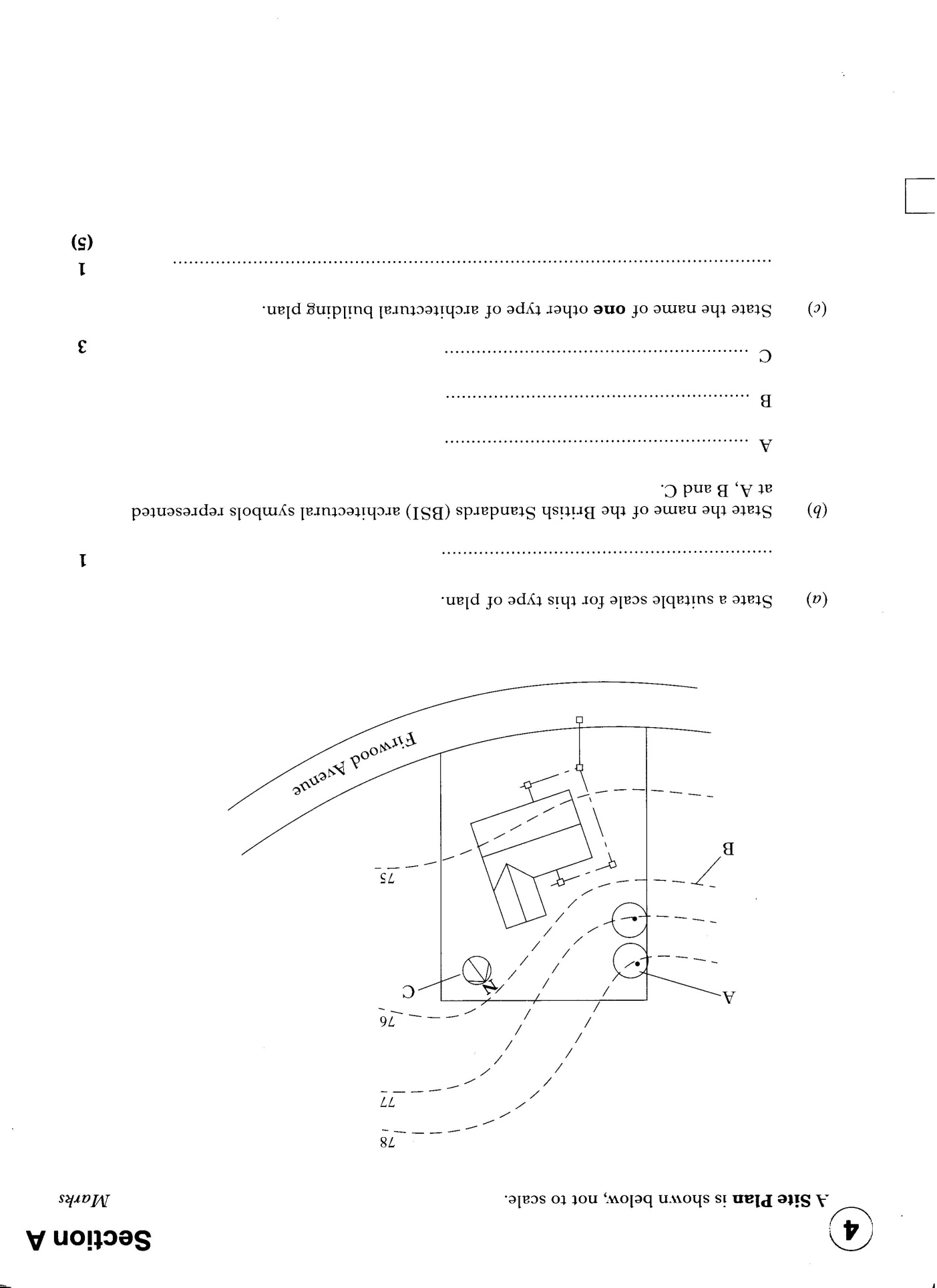 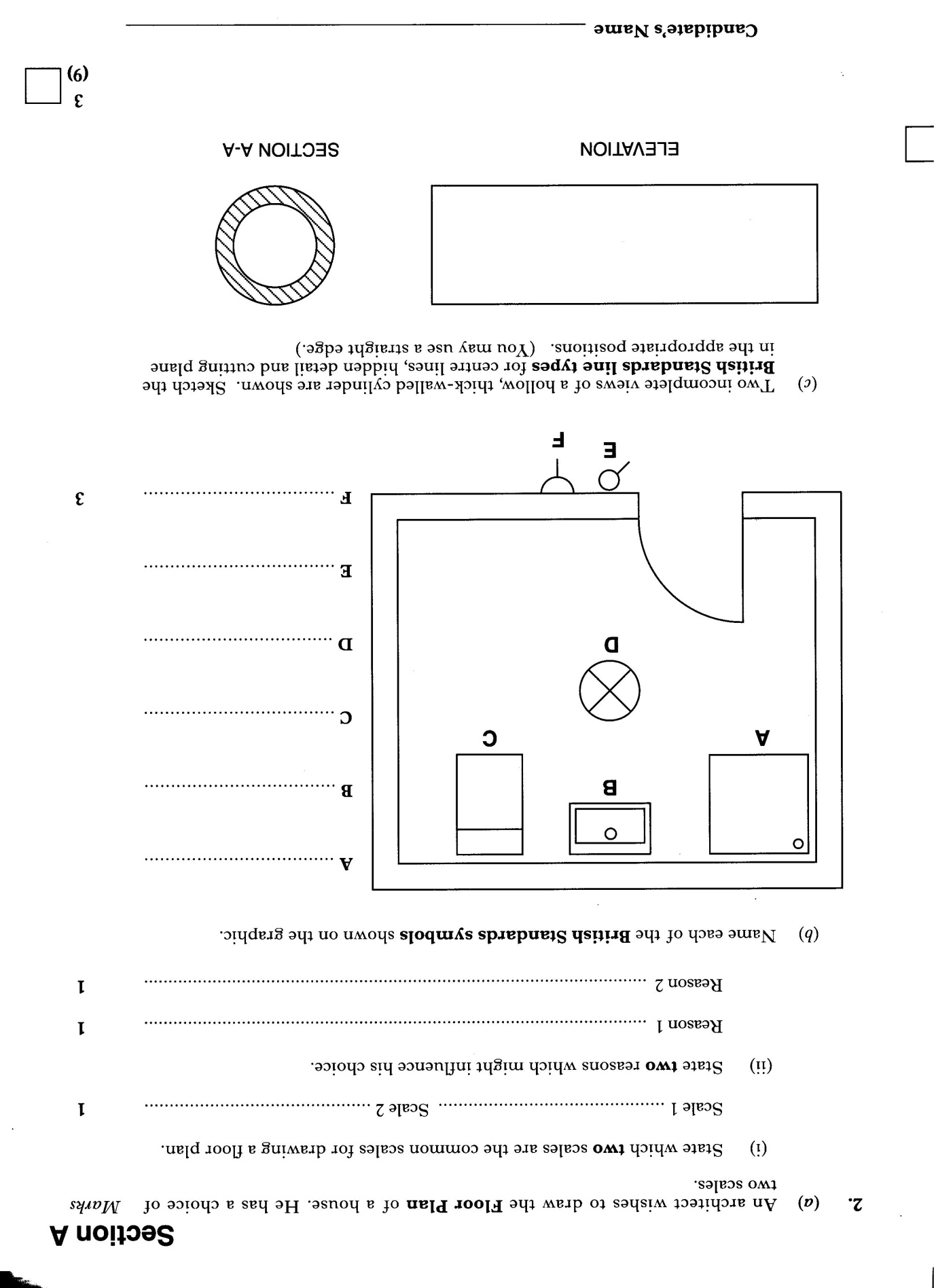 